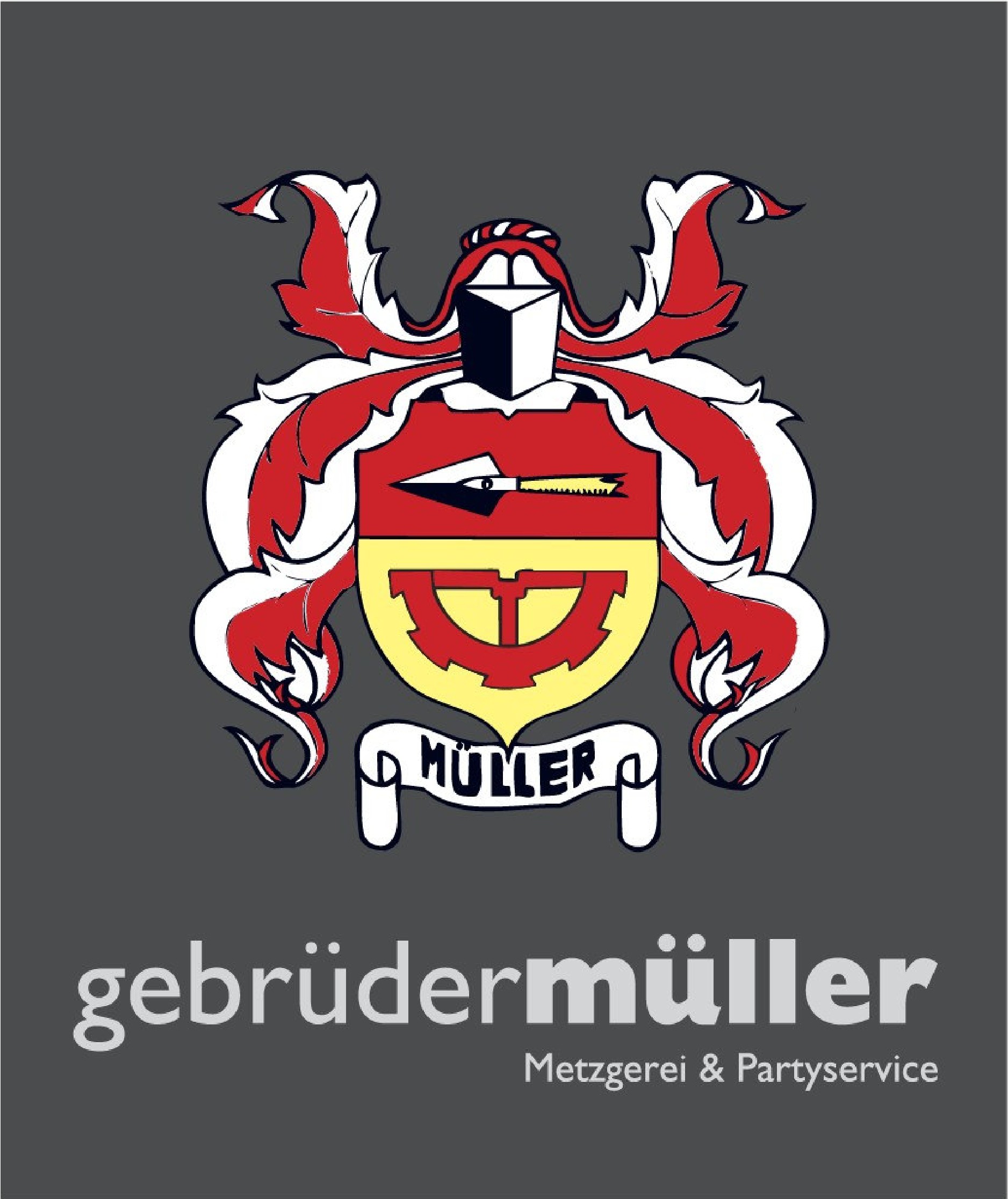 4332 Stein	062 873 00	13www.muellerwurst.chApéro oder exklusives Menu, Businesslunch, Fondueplausch oder Grillbuffet, unser Party-Service verwöhnt Sie nach Ihren individuellen Wünschen.Wir haben einige Vorschläge für Sie zusammengestellt. Sehen Sie sich die Vorschläge einmal an:Selbstverständlich bereiten wir auch Menues und Imbisse nach Ihrem persönlichen Gusto zu.Auf Wunsch vermieten wir auch Porzellangeschirr und Gläser, bedienen Ihre Gäste oder dekorieren Ihren Tisch.Für mehr Informationen über unseren Party-Service kontaktieren Sie uns telefonisch unter der Nr. 062 873 00 13 oder über E-Mail info@muellerwurst.ch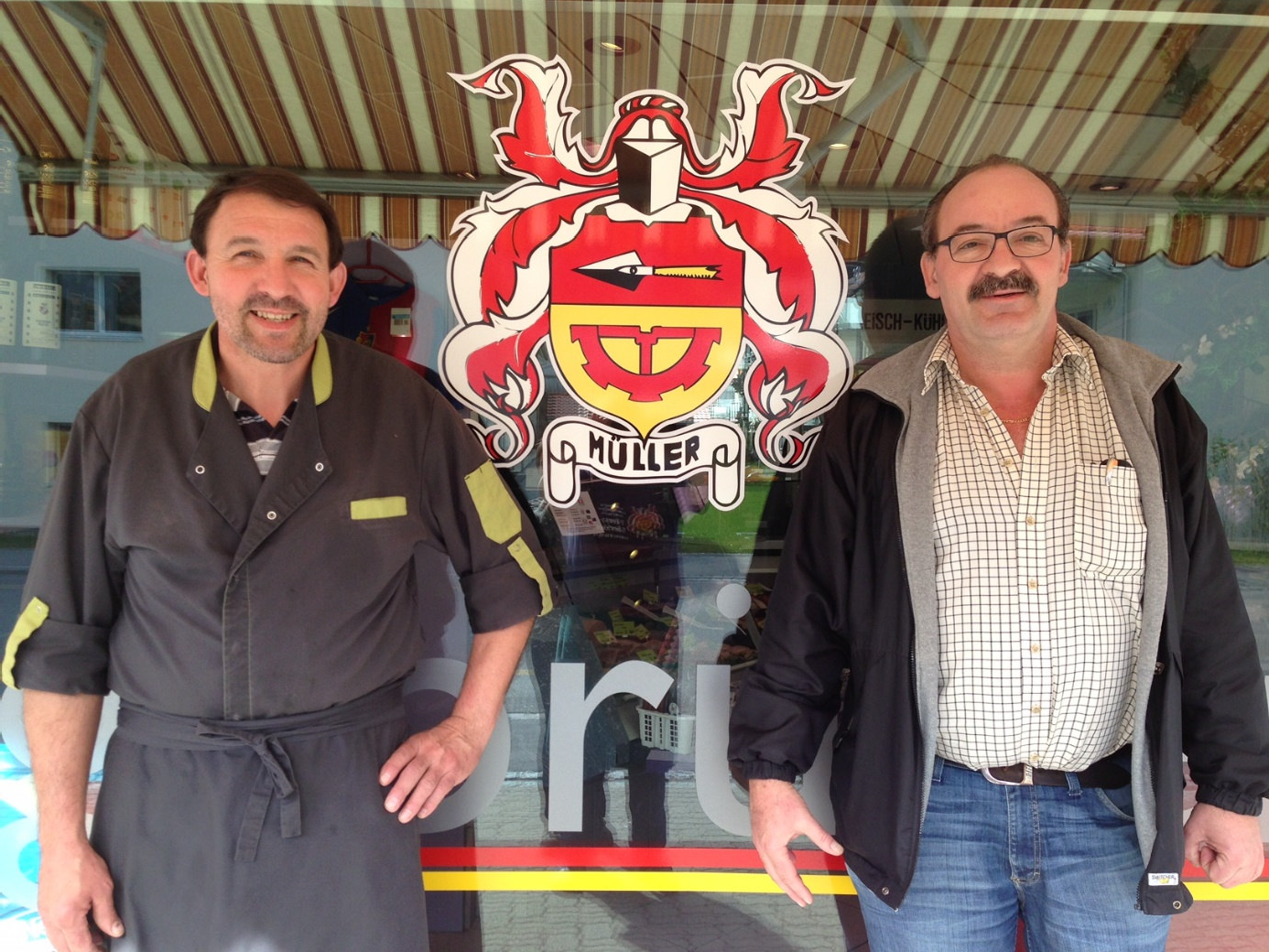 Urs und Markus MüllerAllgemeinesHilfspersonal	SFr. / Std. 58.00Tellermiete mit Abwaschen	SFr./ Stk. 1.50Besteck (Messer + Gabel) mit Abwaschen	SFr. / Stk. 1.50Gläser mit Abwaschen	SFr. / Stk. 1.50Fachperson	SFr. / Std. 74.00Kleinmengenzuschlag	bis 20 PersonenMehrwertsteuer:2.5 % MwSt bei Abholung Excl.7.7 % MwSt bei Lieferung, Schöpfen und Service Excl.Bei den aufgeführten Menus können Sie selbstverständlich Beilagen und Gemüse auch nach Ihren eigenen Wünschen wählen.Oder stellen Sie Ihr Menu selber zusammen Ihre Vorschläge werden wir Ihnen gerne berechnen und offerieren.Traiteurpro 100 gr.Kartoffelsalat	SFr 1.80Bohnensalat	SFr. 2.10Randensalat	SFr. 1.90Wurst-Käse Salat	SFr. 2.80Selleriesalat	SFr. 2.10Tomatensalat mit Mozzarella	SFr. 2.90Tomatensalat	SFr. 2.10Reissalat	SFr. 2.20Wurstsalat	SFr. 2.50Rüeblisalat	SFr. 1.90Maissalat	SFr. 1.90Mexicainsalat	SFr. 2.10Gurkensalat	SFr. 2.10Teigwarensalat	SFr. 1.90Siedfleischsalat	SFr. 3.50Pouletsalat	SFr. 3.50Grüner Salat gemischt	SFr. 3.20Zigeunersalat	SFr. 3.20SalateSalatbuffet gross / Person	SFr. 12.00Kleiner gemischter Salat / Person	SFr.	7.50Kleiner grüner Salat / Person	SFr.	5.00Diverse kalte FleischplattenHauptmahlzeit(reichhaltig garniert )Aufschnittplatte	SFr. / Person 10.00Platte gemischt, Aufschnitt und Trockenfleisch	SFr. / Person 13.50 Trockenfleischplatte	SFr. / Person 19.50Z`vieri-PlättliAufschnittplatte	SFr. / Person	8.00Platte gemischt, Aufschnitt und Trockenfleisch	SFr. / Person 11.00 Trockenfleischplatte	SFr. / Person 16.50Apéro-PlättliPlatte gemischt, Aufschnitt und Trockenfleisch	SFr. / Person	9.00 Trockenfleischplatte	SFr. / Person 13.50Alle kalten Platten sind auch mit Forellenfilet, Lachs, Crevettencocktail und Käse erhältlich.Preis : Nach Absprache.Zuschlag Käse	SFr. / Person 2.00Zuschlag: Forellenfilet, Lachs geräucht	SFr. / Person 4.50Crevettencocktail	SFr. / Person 5.00Apéro: Belegte Brötli, Sanwiches, MeterbroteTartarbrötli	SFr. / Stk. 4.50Crevetten auf Toast	SFr. / Stk. 5.50Lachs auf Toast	SFr. / Stk. 5.00Bündnerfleisch auf Toast	SFr. / Stk. 4.50Schinken auf Toast	SFr. / Stk. 3.50Salami auf Toast	SFr. / Stk. 3.50Spargeln auf Toast	SFr. / Stk. 3.50Thon auf Toast	SFr. / Stk. 3.50Sellerie auf Tost	SFr. / Stk. 3.50Eier auf Toast	SFr. / Stk. 3.50Rohesspeck auf Toast	SFr. / Stk. 3.50Tomaten auf Toast	SFr. / Stk. 3.50Gemüsedipp mit Dippsaucen	SFr./ Port. 4.50Canapés auf Toast 1/2	SFr. / Stk. 3.00Schinkengipfeli klein	SFr. / Stk. 2.00Chäschüchli klein	SFr. / Stk. 2.50Minipizza klein	SFr. / Stk. 2.50Chnoblibrot	SFr. / Stk. 2.50Sandwiches mit Brot	SFr. / Stk. 3.50Sandwiches mit Wasserwegen	SFr. / Stk. 3.80Sandwiches mit 1/ 2 Parisiette	SFr. / Stk. 4.00Laugensilserli gefüllt gross	SFr. / Stk. 3.50Laugensilserli klein	SFr. / Stk. 2.80Meterbrote: Parieser,-Laugen und Paillassenbrote	nach Absprache Buurebrot 1 Kg. gefüllt Häppli	nach AbspracheSpeckzopf, Tomatenzopf, Olivenzopf Kg.	nach AbspracheDessertsTorten:Royaltorte	SFr. / Stk. 5.00Kirschtorte	SFr. / Stk. 5.00Himbeertorte	SFr. / Stk. 5.00Nusstorte	SFr ./ Stk. 5.00Quarktorte	SFr. / Stk. 5.00Sachertorte	SFr. / Stk. 5.00Fruchttorte mit Bisquit	SFr. / Stk. 5.00Rüeblitorte	SFr. / Stk. 5.00Mousse au Chocolat	SFr. /Port. 6.00Mini Patisserie assortiert im Gläsli	SFr. / Stk. 3.20Assortierte Minipatiserie	SFr. / Stk. 3.20Früchtespiessli	SFr. / Stk. 3.00Frischer Fruchtsalat ohne Rahm	SFr./ Port. 7.50Frischer Fruchtsalat mit Rahm	SFr. /Port. 8.50Caramelköpfli	SFr. / Stk. 5.50Käseplatte garniert	SFr. /Port. 6.00Profitieren Sie von unserem Abholrabatt !Menu – VorschlägeMenu 1	Menu 2Schweinscarrébraten	SchweinsbratenMetzgersauce hausgemacht	Metzgersauce hausgemachtGratin oder Spätzli	Gratin oder NudelnGemüse	GemüsePreis SFr. / Person 22.00	Preis SFr. / Person 19.00Menu 3	Menu 4Schweinssteak „Nierstück“	Rahmschnitzel „Schwein oder Poulet“ Kräuterbutter oder Rahmsauce	Rahmsauce mit od. ohne Champignon Butterteigwaren oder Reis	ButterteigwarenGemüse	GemüsePreis SFr. / Person 24.00	Preis SFr. / Person 22.50Menu 5	Menu 6Schweinsfilet im Teig „Lucullusart“	Rindsgeschnetzeltes „Stroganoffart“ mit Kalbsbrät, Schinken,	StroganoffsauceChampignon, Broccoli und Eier	Reis oder ButternudelnVerschiedene Salate oder	Gemüse Butternudeln und Gemüse,RahmsaucePreis SFr. / Person 26.50	Preis SFr. / Person 27.00Menu 7	Menu 8Rindsgulasch „Grossmutterart“	Rindsbraten „Metzgerart“an Metzgersauce hausgemacht	Metzgersauce hausgemachtSpätzli oder Kartoffelstock	Gratin oder SpätzliGemüse	GemüsePreis SFr. / Person 21.00	Preis SFr. / Person 23.50Menu 9	Menu 10Geschnetzeltes Rindfleisch „Zigeunerart“	Riz Casimir (Pouletfleisch CH) an leicht pikanter Paprikasauce	TrockenreisReis oder Teigwaren	frische warme FrüchteGemüse	Verschiedene SalatePreis SFr. / Person 21.00	Preis SFr. / Person 22.50Menu 11	Menu 12Fleischkäse heiss	Curry Geschnetzeltes PouletfleischKartoffelsalat	ReisGemüsePreis SFr. / Person 12.00	Preis SFr. / Person 19.50Menu 13	Menu 14Beinschinken vom Weideschwein heiss	Beinschinken vom Weideschwein im BrotteigKaroffelsalat	KartoffelsalatPreis SFr. / Person 17.50	Preis SFr. / Person 19.50Menu 15	Menu 16Beinschinken vom Weideschwein im		Beinschinken vom WeideschweinBrotteigohne Beilage	ohne BeilagePreis SFr. / Person 16.50	Preis / SFr. / Person 12.50Menu 17Fleischkäse heissohne BeilagePreis SFr. / Person 8.00Profitieren Sie von unserem Abholrabatt !!!Grillbuffet nach Anfrage!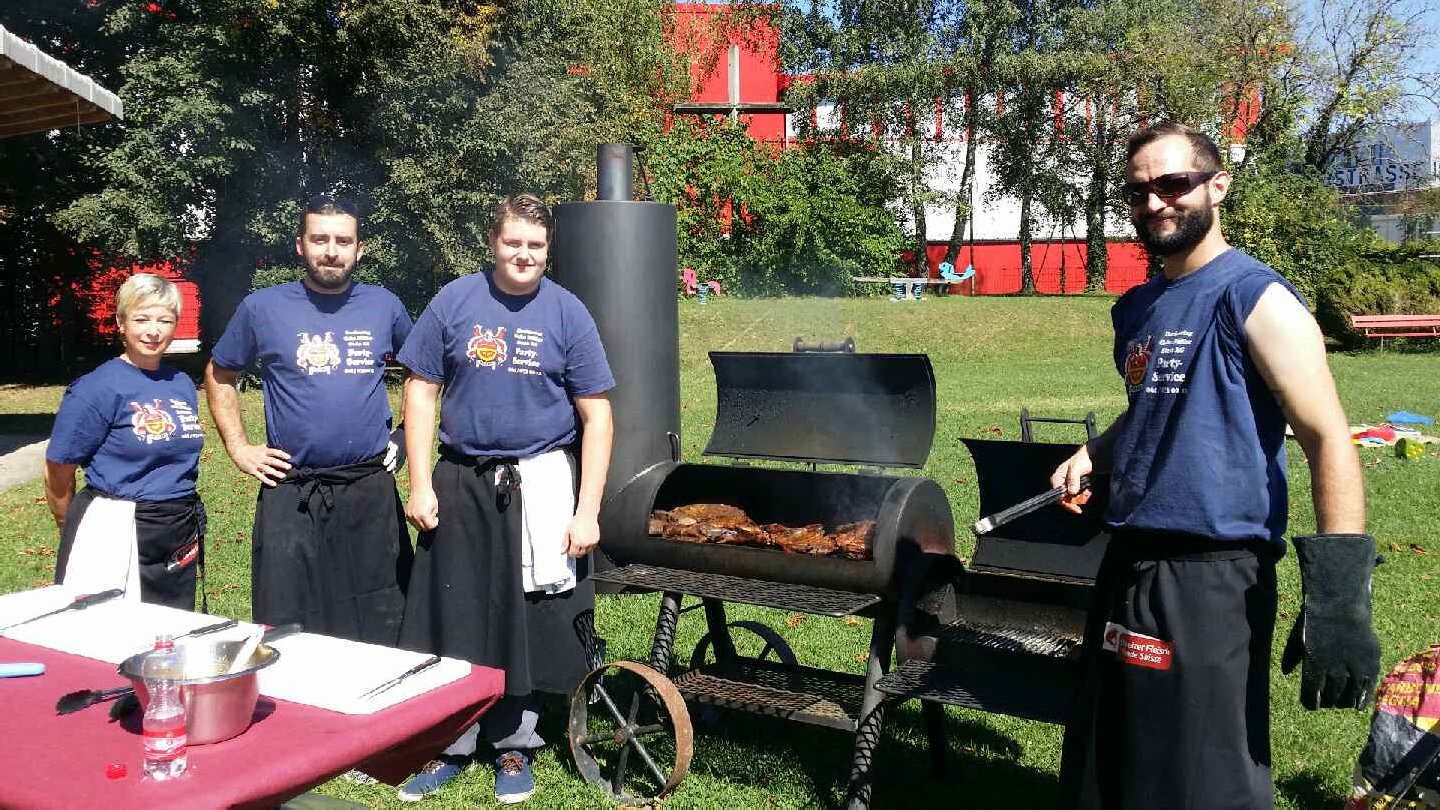 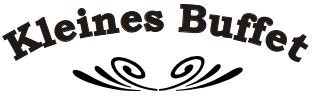 Beinschinken heissKalt auf Platte garniertSchweinsnierstückbraten Salami, Rohschinken MostbröckliAufschnitt PouletTomaten gefüllt mit Sellerie Eier gefülltKleine KäseplatteSalateVier diverse SalateBrotParty-BrötliFr. 32.00 pro Person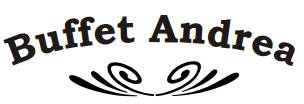 TrockenfleischBündner-Rauchfleisch, Salami, CoppaSchinkenBauernschinken mit SpargelnSpeckSchinken und BauernspeckPastete auf Platte garniertAufschnittplatte garniertKäseplatteParty-BrötliSalatbuffetVerschiedene SalateWarmes GerichtKalbs und Schweinsbraten Kartoffelgratin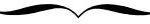 Fr. 49.00 pro Person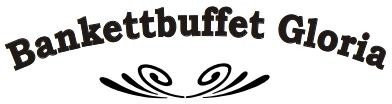 VorspeiseKalbfleisch-Hauspastete und Party-BrötliSalatbuffetDiverse SalateHauptgangRoastbeef englische Art Kalbsbraten und SchweinscarrébratenSauce BéarnaiseBeilagenSpätzli und KartoffelgratinGemüseBlattspinat, Bohnenwickel und RüebliDessertMousse au Chocolat Frischer Fruchtsalat, CaramelköpfliKleine KäseplatteFr.54.00 pro Person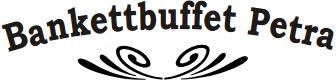 VorspeiseTrockenfleisch, Forellenfilet ,Rauchlachs Party-BrötliSalatbuffetDiverse SalateHauptgangRoastbeef englische Art Kalbsbraten und SchweinscarrébratenSauce BéarnaiseBeilagenSpätzli und KartoffelgratinGemüseBlattspinat und Rüebli Gedämpfte Tomaten und BroccoliDessertMousse au ChocolatKleine KäseplatteFr. 59.00 pro PersonMongolentopf komplettVerschiedene Fleische	auf Platte fein geschnetzeltesAssortiertes Gemüsejulien	auf PlatteChampignon geschnitten	auf PlatteTrockenreis	in WärmebehälterBouillon	in BeutelFleischsaucen assortiert	in Schüssel Rabiata, Cocktail, Curry, Tartar oder KundenwunschAssortiertes Brot	in BrotkorbMongolentopf kompl. mit Sieben	in Holzkisten und Brennpaste inklusive ReservenSalate Assortiert	in Schüsseln 5 Stk. Gemüsesalate nach KundenwunschPreis:	Mongolisch komplett	SFr. 39.00 / Person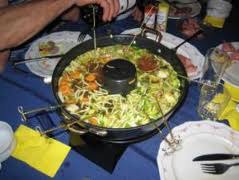 Tischgrill komplettMenue:	Assortierte Fleische kleine Stücke auf Platte garniertKleine Hamburger, Cipolatas und FrühstückspeckRaglettkäse auf Platte garniertSaures: Gurken, Silberzwiebeln, Maischölbli ectr. Kartoffeln geschwellt in Kochkisteverschiedene Salate in Schüsseln garniert verschiedene Brote assortiert Chinoisesaucen assortiertRabiata, Knoblauch, Tartar, Curry und CocktailsauceGeschirr:	Tischgrill ohne TellerPreis:	Fr 37.00 / Person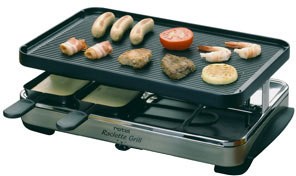 Fondue Chinoise komplettMenue:	Fondue Chinoise gemischte Fleische ( genügend )Trockenreis ( Fixferig ) in Kochkisteverschiedene Salate in Schüsseln garniert Früchte: Ananas, Pfirsich ½ ectr.Saures: Gurken, Silberzwiebeln, Maischölbli ectr. verschiedene Brote assortiertChinoisesaucen assortiertRabiata, Cocktail. Curry, Knoblauch, Tartar Bouillon in BeutelGeschirr:	Chinoisepfannen mit Rechod (ohne Teller) BrennpasteChinoisegabelnPreis:	Fr. 35.00 / Person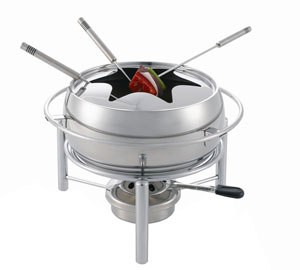 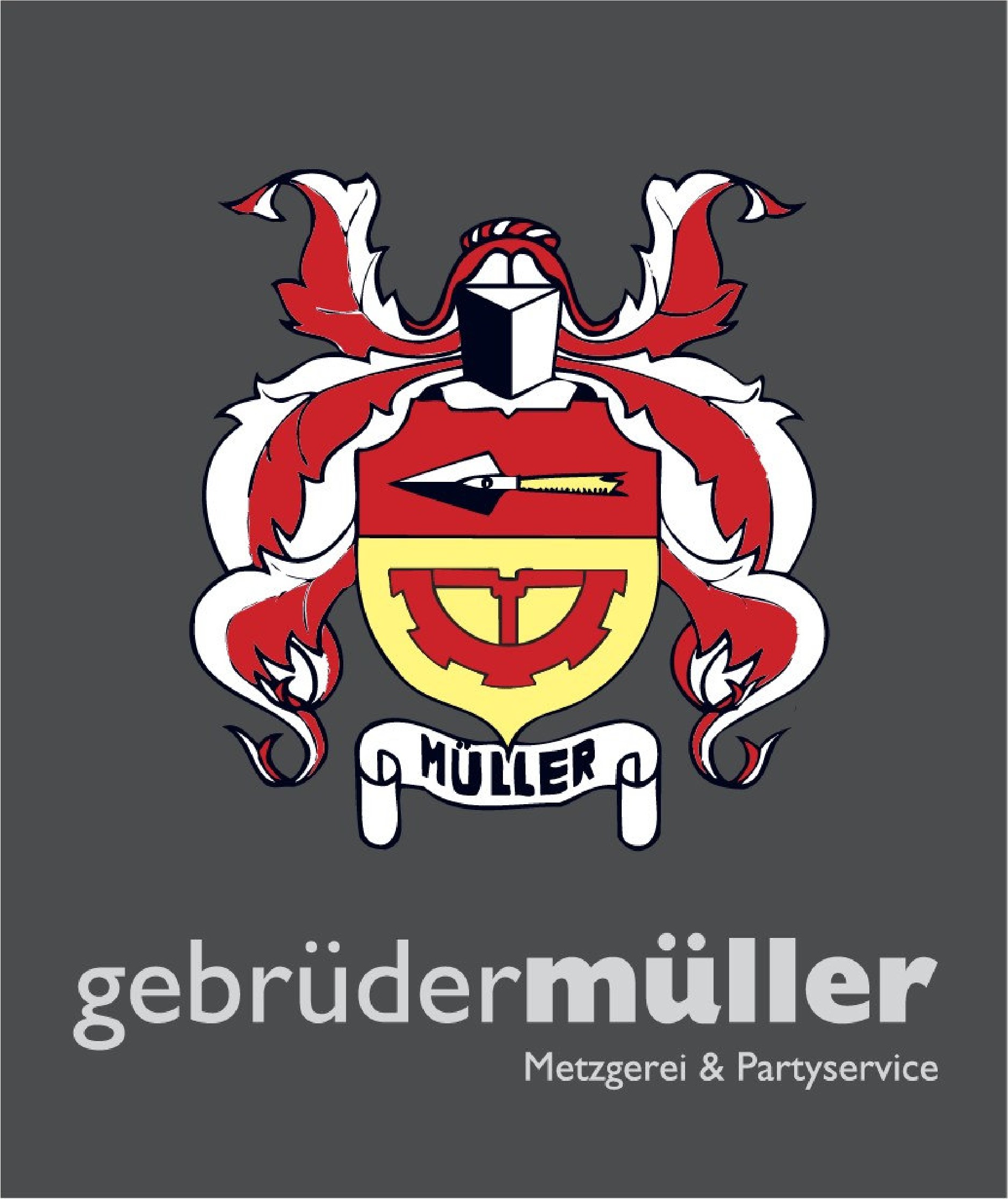 4332 Stein	062 873 00	13www.muellerwurst.chSpaghettis:Kleine KarteCarbonara Pesto Bolognese Napoli Rabiata pikantSFr. / Person 11.50 SFr. / Person 10.50 SFr. / Person 11.50 SFr. / Person 9.00 SFr. / Person 10.50Fertigmenus:LasagneCilli con Carne Wurstweggen gross 15 cm½ Poulet heiss FrickadellenSFr. / Portion 11.50 SFr. / Portion 11.50 SFr. / Stk. 5.50 SFr. / Stk. 8.50 SFr. / Stk. 3.50